BAL BHARATI PUBLIC SCHOOL, ROHINICREATIVE CRITICAL THINKING WORKSHEET- 9CLASS –III                                SUBJECT- ENGLISHQ1. Use the picture clues to solve the crossword puzzle.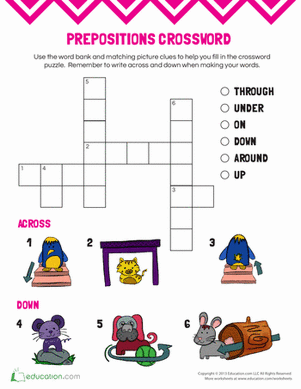 Q2. Look at the pictures and tick the sentence with correct preposition.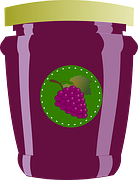 Jam is in the bottle.Jam is on the bottle.Jam is under the table.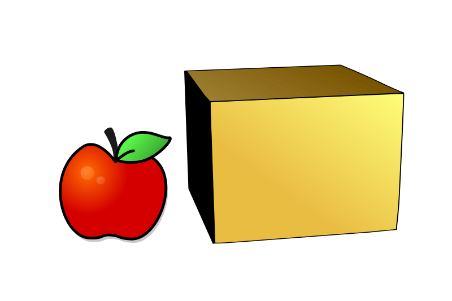 The apple is on the box.The box is in the apple.The apple is beside the box.         3)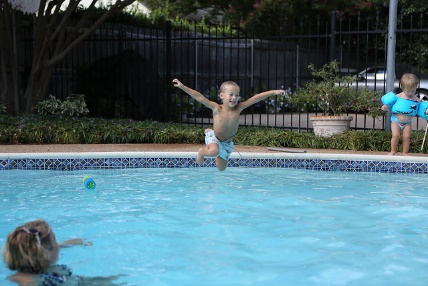 The boy jumped in the pool.The boy jumped into the pool.The boy jumped under the pool.Prepared by:Ms. Deepali SharmaBal Bharati Public School, Rohini